زانكۆی سه‌ڵاحه‌دین-هه‌ولێر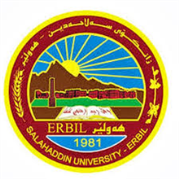 كۆلێژی: ئاداببه‌شی: دەروونزانیژمێریاری                                                  فۆرمی سه‌روانه‌ی زێده‌كی مامۆستایان                                      مانگی: تشرینی یەکەم ٢٠١٩زانكۆی سه‌ڵاحه‌دین-هه‌ولێركۆلێژی: ئاداببه‌شی: دەروونزانیژمێریاری/ ئێواران                                          فۆرمی سه‌روانه‌ی زێده‌كی مامۆستایان                                      مانگی: نیسانزانكۆی سه‌ڵاحه‌دین-هه‌ولێركۆلێژی:به‌شی:ژمێریاری                                                  فۆرمی سه‌روانه‌ی زێده‌كی مامۆستایان                                      مانگی: نیسان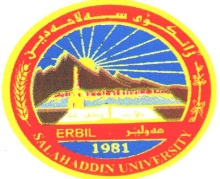 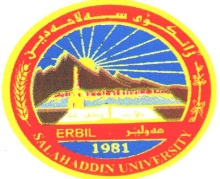       فؤرمى وانةى زيَدةكى خويًندنى بالاَ                       واذؤى مامؤستا                              سةرؤكى بةش                                                                                             رِاطرى كؤليَذڕۆژ/ كاتژمێر8:30-9:309:30-10:3010:30-11:3011:30-12:3012:30-1:301:30-2:302:30-3:303:30-4:304:30-5:30شەممەیەك شەممەکارامەییە ئەکادیمییەکانکارامەییە ئەکادیمییەکانکارامەییە ئەکادیمییەکاندوو شەممەتیۆرەکانی فێربوونتیۆرەکانی فێربوونتیۆرەکانی فێربوونسێ شەممەجیاوازی تاکاییەتیجیاوازی تاکاییەتیجیاوازی تاکاییەتیچوار شەممەپڕۆژەی دەرچوونپڕۆژەی دەرچوونپڕۆژەی دەرچوونپڕۆژەی دەرچوونپێنج شەممەڕۆژڕۆژڕێكه‌وتتیۆری تیۆری پراكتیكیژمارەی سەروانەڕۆژڕێكه‌وتتیۆری پراكتیكیژمارەی سەروانەشەممەشەممەشەممەیەك شەمەیەك شەمەیەك شەمەدوو شەمەدوو شەمەدوو شەمەسێ شەمەسێ شەمەسێ شەمەچوار شەمەچوار شەمەچوار شەمەپێنج شەمەپێنج شەمەپێنج شەمەسه‌رپه‌رشتی پرۆژه‌ی ده‌رچونسه‌رپه‌رشتی پرۆژه‌ی ده‌رچونسه‌رپه‌رشتی پرۆژه‌ی ده‌رچونسه‌رپه‌رشتی پرۆژه‌ی ده‌رچونسه‌رپه‌رشتی پرۆژه‌ی ده‌رچونكۆى كاتژمێره‌كانكۆى كاتژمێره‌كانكۆى كاتژمێره‌كانكۆى كاتژمێره‌كانكۆى كاتژمێره‌كانڕۆژڕۆژڕێكه‌وتتیۆری تیۆری پراكتیكیژمارەی سەروانەڕۆژڕێكه‌وتتیۆری پراكتیكیژمارەی سەروانەشەممەشەممەشەممەیەك شەمەیەك شەمەیەك شەمەدوو شەمەدوو شەمەدوو شەمەسێ شەمەسێ شەمەسێ شەمەچوار شەمەچوار شەمەچوار شەمەپێنج شەمەپێنج شەمەپێنج شەمەسه‌رپه‌رشتی پرۆژه‌ی ده‌رچونسه‌رپه‌رشتی پرۆژه‌ی ده‌رچونسه‌رپه‌رشتی پرۆژه‌ی ده‌رچونسه‌رپه‌رشتی پرۆژه‌ی ده‌رچونسه‌رپه‌رشتی پرۆژه‌ی ده‌رچونكۆى كاتژمێره‌كانكۆى كاتژمێره‌كانكۆى كاتژمێره‌كانكۆى كاتژمێره‌كانكۆى كاتژمێره‌كانڕۆژڕێكه‌وتتیۆری پراكتیكیژمارەی سەروانەناوی مامۆستا: نازناوی زانستی: پرۆفیسۆربەشوانەى ياسايى: ٦بەشوانەی هەمواركراو: ٥ته‌مه‌ن:٦٢كۆی سەروانە: هۆكاری دابه‌زینی نیساب: تەمەن + لیژنەناوی مامۆستا: نازناوی زانستی: پرۆفیسۆربەشوانەى ياسايى: ٦بەشوانەی هەمواركراو: ٥ته‌مه‌ن:٦٢كۆی سەروانە: هۆكاری دابه‌زینی نیساب: تەمەن + لیژنەناوی مامۆستا: نازناوی زانستی: پرۆفیسۆربەشوانەى ياسايى: ٦بەشوانەی هەمواركراو: ٥ته‌مه‌ن:٦٢كۆی سەروانە: هۆكاری دابه‌زینی نیساب: تەمەن + لیژنەناوی مامۆستا: نازناوی زانستی: پرۆفیسۆربەشوانەى ياسايى: ٦بەشوانەی هەمواركراو: ٥ته‌مه‌ن:٦٢كۆی سەروانە: هۆكاری دابه‌زینی نیساب: تەمەن + لیژنەناوی مامۆستا: نازناوی زانستی: پرۆفیسۆربەشوانەى ياسايى: ٦بەشوانەی هەمواركراو: ٥ته‌مه‌ن:٦٢كۆی سەروانە: هۆكاری دابه‌زینی نیساب: تەمەن + لیژنەناوی مامۆستا: نازناوی زانستی: پرۆفیسۆربەشوانەى ياسايى: ٦بەشوانەی هەمواركراو: ٥ته‌مه‌ن:٦٢كۆی سەروانە: هۆكاری دابه‌زینی نیساب: تەمەن + لیژنەناوی مامۆستا: نازناوی زانستی: پرۆفیسۆربەشوانەى ياسايى: ٦بەشوانەی هەمواركراو: ٥ته‌مه‌ن:٦٢كۆی سەروانە: هۆكاری دابه‌زینی نیساب: تەمەن + لیژنەشەممەناوی مامۆستا: نازناوی زانستی: پرۆفیسۆربەشوانەى ياسايى: ٦بەشوانەی هەمواركراو: ٥ته‌مه‌ن:٦٢كۆی سەروانە: هۆكاری دابه‌زینی نیساب: تەمەن + لیژنەناوی مامۆستا: نازناوی زانستی: پرۆفیسۆربەشوانەى ياسايى: ٦بەشوانەی هەمواركراو: ٥ته‌مه‌ن:٦٢كۆی سەروانە: هۆكاری دابه‌زینی نیساب: تەمەن + لیژنەناوی مامۆستا: نازناوی زانستی: پرۆفیسۆربەشوانەى ياسايى: ٦بەشوانەی هەمواركراو: ٥ته‌مه‌ن:٦٢كۆی سەروانە: هۆكاری دابه‌زینی نیساب: تەمەن + لیژنەناوی مامۆستا: نازناوی زانستی: پرۆفیسۆربەشوانەى ياسايى: ٦بەشوانەی هەمواركراو: ٥ته‌مه‌ن:٦٢كۆی سەروانە: هۆكاری دابه‌زینی نیساب: تەمەن + لیژنەناوی مامۆستا: نازناوی زانستی: پرۆفیسۆربەشوانەى ياسايى: ٦بەشوانەی هەمواركراو: ٥ته‌مه‌ن:٦٢كۆی سەروانە: هۆكاری دابه‌زینی نیساب: تەمەن + لیژنەناوی مامۆستا: نازناوی زانستی: پرۆفیسۆربەشوانەى ياسايى: ٦بەشوانەی هەمواركراو: ٥ته‌مه‌ن:٦٢كۆی سەروانە: هۆكاری دابه‌زینی نیساب: تەمەن + لیژنەناوی مامۆستا: نازناوی زانستی: پرۆفیسۆربەشوانەى ياسايى: ٦بەشوانەی هەمواركراو: ٥ته‌مه‌ن:٦٢كۆی سەروانە: هۆكاری دابه‌زینی نیساب: تەمەن + لیژنەیەك شەمەناوی مامۆستا: نازناوی زانستی: پرۆفیسۆربەشوانەى ياسايى: ٦بەشوانەی هەمواركراو: ٥ته‌مه‌ن:٦٢كۆی سەروانە: هۆكاری دابه‌زینی نیساب: تەمەن + لیژنەناوی مامۆستا: نازناوی زانستی: پرۆفیسۆربەشوانەى ياسايى: ٦بەشوانەی هەمواركراو: ٥ته‌مه‌ن:٦٢كۆی سەروانە: هۆكاری دابه‌زینی نیساب: تەمەن + لیژنەناوی مامۆستا: نازناوی زانستی: پرۆفیسۆربەشوانەى ياسايى: ٦بەشوانەی هەمواركراو: ٥ته‌مه‌ن:٦٢كۆی سەروانە: هۆكاری دابه‌زینی نیساب: تەمەن + لیژنەناوی مامۆستا: نازناوی زانستی: پرۆفیسۆربەشوانەى ياسايى: ٦بەشوانەی هەمواركراو: ٥ته‌مه‌ن:٦٢كۆی سەروانە: هۆكاری دابه‌زینی نیساب: تەمەن + لیژنەناوی مامۆستا: نازناوی زانستی: پرۆفیسۆربەشوانەى ياسايى: ٦بەشوانەی هەمواركراو: ٥ته‌مه‌ن:٦٢كۆی سەروانە: هۆكاری دابه‌زینی نیساب: تەمەن + لیژنەناوی مامۆستا: نازناوی زانستی: پرۆفیسۆربەشوانەى ياسايى: ٦بەشوانەی هەمواركراو: ٥ته‌مه‌ن:٦٢كۆی سەروانە: هۆكاری دابه‌زینی نیساب: تەمەن + لیژنەناوی مامۆستا: نازناوی زانستی: پرۆفیسۆربەشوانەى ياسايى: ٦بەشوانەی هەمواركراو: ٥ته‌مه‌ن:٦٢كۆی سەروانە: هۆكاری دابه‌زینی نیساب: تەمەن + لیژنەدوو شەمەناوی مامۆستا: نازناوی زانستی: پرۆفیسۆربەشوانەى ياسايى: ٦بەشوانەی هەمواركراو: ٥ته‌مه‌ن:٦٢كۆی سەروانە: هۆكاری دابه‌زینی نیساب: تەمەن + لیژنەناوی مامۆستا: نازناوی زانستی: پرۆفیسۆربەشوانەى ياسايى: ٦بەشوانەی هەمواركراو: ٥ته‌مه‌ن:٦٢كۆی سەروانە: هۆكاری دابه‌زینی نیساب: تەمەن + لیژنەناوی مامۆستا: نازناوی زانستی: پرۆفیسۆربەشوانەى ياسايى: ٦بەشوانەی هەمواركراو: ٥ته‌مه‌ن:٦٢كۆی سەروانە: هۆكاری دابه‌زینی نیساب: تەمەن + لیژنەناوی مامۆستا: نازناوی زانستی: پرۆفیسۆربەشوانەى ياسايى: ٦بەشوانەی هەمواركراو: ٥ته‌مه‌ن:٦٢كۆی سەروانە: هۆكاری دابه‌زینی نیساب: تەمەن + لیژنەناوی مامۆستا: نازناوی زانستی: پرۆفیسۆربەشوانەى ياسايى: ٦بەشوانەی هەمواركراو: ٥ته‌مه‌ن:٦٢كۆی سەروانە: هۆكاری دابه‌زینی نیساب: تەمەن + لیژنەناوی مامۆستا: نازناوی زانستی: پرۆفیسۆربەشوانەى ياسايى: ٦بەشوانەی هەمواركراو: ٥ته‌مه‌ن:٦٢كۆی سەروانە: هۆكاری دابه‌زینی نیساب: تەمەن + لیژنەناوی مامۆستا: نازناوی زانستی: پرۆفیسۆربەشوانەى ياسايى: ٦بەشوانەی هەمواركراو: ٥ته‌مه‌ن:٦٢كۆی سەروانە: هۆكاری دابه‌زینی نیساب: تەمەن + لیژنەسێ شەمەناوی مامۆستا: نازناوی زانستی: پرۆفیسۆربەشوانەى ياسايى: ٦بەشوانەی هەمواركراو: ٥ته‌مه‌ن:٦٢كۆی سەروانە: هۆكاری دابه‌زینی نیساب: تەمەن + لیژنەناوی مامۆستا: نازناوی زانستی: پرۆفیسۆربەشوانەى ياسايى: ٦بەشوانەی هەمواركراو: ٥ته‌مه‌ن:٦٢كۆی سەروانە: هۆكاری دابه‌زینی نیساب: تەمەن + لیژنەناوی مامۆستا: نازناوی زانستی: پرۆفیسۆربەشوانەى ياسايى: ٦بەشوانەی هەمواركراو: ٥ته‌مه‌ن:٦٢كۆی سەروانە: هۆكاری دابه‌زینی نیساب: تەمەن + لیژنەناوی مامۆستا: نازناوی زانستی: پرۆفیسۆربەشوانەى ياسايى: ٦بەشوانەی هەمواركراو: ٥ته‌مه‌ن:٦٢كۆی سەروانە: هۆكاری دابه‌زینی نیساب: تەمەن + لیژنەناوی مامۆستا: نازناوی زانستی: پرۆفیسۆربەشوانەى ياسايى: ٦بەشوانەی هەمواركراو: ٥ته‌مه‌ن:٦٢كۆی سەروانە: هۆكاری دابه‌زینی نیساب: تەمەن + لیژنەناوی مامۆستا: نازناوی زانستی: پرۆفیسۆربەشوانەى ياسايى: ٦بەشوانەی هەمواركراو: ٥ته‌مه‌ن:٦٢كۆی سەروانە: هۆكاری دابه‌زینی نیساب: تەمەن + لیژنەناوی مامۆستا: نازناوی زانستی: پرۆفیسۆربەشوانەى ياسايى: ٦بەشوانەی هەمواركراو: ٥ته‌مه‌ن:٦٢كۆی سەروانە: هۆكاری دابه‌زینی نیساب: تەمەن + لیژنەچوار شەمەناوی مامۆستا: نازناوی زانستی: پرۆفیسۆربەشوانەى ياسايى: ٦بەشوانەی هەمواركراو: ٥ته‌مه‌ن:٦٢كۆی سەروانە: هۆكاری دابه‌زینی نیساب: تەمەن + لیژنەناوی مامۆستا: نازناوی زانستی: پرۆفیسۆربەشوانەى ياسايى: ٦بەشوانەی هەمواركراو: ٥ته‌مه‌ن:٦٢كۆی سەروانە: هۆكاری دابه‌زینی نیساب: تەمەن + لیژنەناوی مامۆستا: نازناوی زانستی: پرۆفیسۆربەشوانەى ياسايى: ٦بەشوانەی هەمواركراو: ٥ته‌مه‌ن:٦٢كۆی سەروانە: هۆكاری دابه‌زینی نیساب: تەمەن + لیژنەناوی مامۆستا: نازناوی زانستی: پرۆفیسۆربەشوانەى ياسايى: ٦بەشوانەی هەمواركراو: ٥ته‌مه‌ن:٦٢كۆی سەروانە: هۆكاری دابه‌زینی نیساب: تەمەن + لیژنەناوی مامۆستا: نازناوی زانستی: پرۆفیسۆربەشوانەى ياسايى: ٦بەشوانەی هەمواركراو: ٥ته‌مه‌ن:٦٢كۆی سەروانە: هۆكاری دابه‌زینی نیساب: تەمەن + لیژنەناوی مامۆستا: نازناوی زانستی: پرۆفیسۆربەشوانەى ياسايى: ٦بەشوانەی هەمواركراو: ٥ته‌مه‌ن:٦٢كۆی سەروانە: هۆكاری دابه‌زینی نیساب: تەمەن + لیژنەناوی مامۆستا: نازناوی زانستی: پرۆفیسۆربەشوانەى ياسايى: ٦بەشوانەی هەمواركراو: ٥ته‌مه‌ن:٦٢كۆی سەروانە: هۆكاری دابه‌زینی نیساب: تەمەن + لیژنەپێنج شەمەناوی مامۆستا: نازناوی زانستی: پرۆفیسۆربەشوانەى ياسايى: ٦بەشوانەی هەمواركراو: ٥ته‌مه‌ن:٦٢كۆی سەروانە: هۆكاری دابه‌زینی نیساب: تەمەن + لیژنەناوی مامۆستا: نازناوی زانستی: پرۆفیسۆربەشوانەى ياسايى: ٦بەشوانەی هەمواركراو: ٥ته‌مه‌ن:٦٢كۆی سەروانە: هۆكاری دابه‌زینی نیساب: تەمەن + لیژنەناوی مامۆستا: نازناوی زانستی: پرۆفیسۆربەشوانەى ياسايى: ٦بەشوانەی هەمواركراو: ٥ته‌مه‌ن:٦٢كۆی سەروانە: هۆكاری دابه‌زینی نیساب: تەمەن + لیژنەناوی مامۆستا: نازناوی زانستی: پرۆفیسۆربەشوانەى ياسايى: ٦بەشوانەی هەمواركراو: ٥ته‌مه‌ن:٦٢كۆی سەروانە: هۆكاری دابه‌زینی نیساب: تەمەن + لیژنەناوی مامۆستا: نازناوی زانستی: پرۆفیسۆربەشوانەى ياسايى: ٦بەشوانەی هەمواركراو: ٥ته‌مه‌ن:٦٢كۆی سەروانە: هۆكاری دابه‌زینی نیساب: تەمەن + لیژنەناوی مامۆستا: نازناوی زانستی: پرۆفیسۆربەشوانەى ياسايى: ٦بەشوانەی هەمواركراو: ٥ته‌مه‌ن:٦٢كۆی سەروانە: هۆكاری دابه‌زینی نیساب: تەمەن + لیژنەناوی مامۆستا: نازناوی زانستی: پرۆفیسۆربەشوانەى ياسايى: ٦بەشوانەی هەمواركراو: ٥ته‌مه‌ن:٦٢كۆی سەروانە: هۆكاری دابه‌زینی نیساب: تەمەن + لیژنەسه‌رپه‌رشتی پرۆژه‌ی ده‌رچونسه‌رپه‌رشتی پرۆژه‌ی ده‌رچونناوی مامۆستا: نازناوی زانستی: پرۆفیسۆربەشوانەى ياسايى: ٦بەشوانەی هەمواركراو: ٥ته‌مه‌ن:٦٢كۆی سەروانە: هۆكاری دابه‌زینی نیساب: تەمەن + لیژنەناوی مامۆستا: نازناوی زانستی: پرۆفیسۆربەشوانەى ياسايى: ٦بەشوانەی هەمواركراو: ٥ته‌مه‌ن:٦٢كۆی سەروانە: هۆكاری دابه‌زینی نیساب: تەمەن + لیژنەناوی مامۆستا: نازناوی زانستی: پرۆفیسۆربەشوانەى ياسايى: ٦بەشوانەی هەمواركراو: ٥ته‌مه‌ن:٦٢كۆی سەروانە: هۆكاری دابه‌زینی نیساب: تەمەن + لیژنەناوی مامۆستا: نازناوی زانستی: پرۆفیسۆربەشوانەى ياسايى: ٦بەشوانەی هەمواركراو: ٥ته‌مه‌ن:٦٢كۆی سەروانە: هۆكاری دابه‌زینی نیساب: تەمەن + لیژنەناوی مامۆستا: نازناوی زانستی: پرۆفیسۆربەشوانەى ياسايى: ٦بەشوانەی هەمواركراو: ٥ته‌مه‌ن:٦٢كۆی سەروانە: هۆكاری دابه‌زینی نیساب: تەمەن + لیژنەناوی مامۆستا: نازناوی زانستی: پرۆفیسۆربەشوانەى ياسايى: ٦بەشوانەی هەمواركراو: ٥ته‌مه‌ن:٦٢كۆی سەروانە: هۆكاری دابه‌زینی نیساب: تەمەن + لیژنەناوی مامۆستا: نازناوی زانستی: پرۆفیسۆربەشوانەى ياسايى: ٦بەشوانەی هەمواركراو: ٥ته‌مه‌ن:٦٢كۆی سەروانە: هۆكاری دابه‌زینی نیساب: تەمەن + لیژنەكۆى كاتژمێره‌كانكۆى كاتژمێره‌كانكاتژمێر	XXX    دینار    دینارواژۆی مامۆستاسەرۆكی بەشڕاگری كۆلیژڕۆژ/ كاتژمێر2:30-3:303:30-4:304:30-5:305:30-6:306:30-7:30شەممەیەك شەممەدوو شەممەسێ شەممەکارامەییە ئەکادیمییەکانکارامەییە ئەکادیمییەکانچوار شەممەپێنج شەممەڕۆژڕۆژڕێكه‌وتتیۆری تیۆری پراكتیكیژمارەی سەروانەڕۆژڕێكه‌وتتیۆری پراكتیكیژمارەی سەروانەشەممەشەممەشەممەیەك شەمەیەك شەمەیەك شەمەدوو شەمەدوو شەمەدوو شەمەسێ شەمەسێ شەمەسێ شەمەچوار شەمەچوار شەمەچوار شەمەپێنج شەمەپێنج شەمەپێنج شەمەسه‌رپه‌رشتی پرۆژه‌ی ده‌رچونسه‌رپه‌رشتی پرۆژه‌ی ده‌رچونسه‌رپه‌رشتی پرۆژه‌ی ده‌رچونسه‌رپه‌رشتی پرۆژه‌ی ده‌رچونسه‌رپه‌رشتی پرۆژه‌ی ده‌رچونكۆى كاتژمێره‌كانكۆى كاتژمێره‌كانكۆى كاتژمێره‌كانكۆى كاتژمێره‌كانكۆى كاتژمێره‌كانڕۆژڕۆژڕێكه‌وتتیۆری تیۆری پراكتیكیژمارەی سەروانەڕۆژڕێكه‌وتتیۆری پراكتیكیژمارەی سەروانەشەممەشەممەشەممەیەك شەمەیەك شەمەیەك شەمەدوو شەمەدوو شەمەدوو شەمەسێ شەمەسێ شەمەسێ شەمەچوار شەمەچوار شەمەچوار شەمەپێنج شەمەپێنج شەمەپێنج شەمەسه‌رپه‌رشتی پرۆژه‌ی ده‌رچونسه‌رپه‌رشتی پرۆژه‌ی ده‌رچونسه‌رپه‌رشتی پرۆژه‌ی ده‌رچونسه‌رپه‌رشتی پرۆژه‌ی ده‌رچونسه‌رپه‌رشتی پرۆژه‌ی ده‌رچونكۆى كاتژمێره‌كانكۆى كاتژمێره‌كانكۆى كاتژمێره‌كانكۆى كاتژمێره‌كانكۆى كاتژمێره‌كانڕۆژڕێكه‌وتتیۆری پراكتیكیژمارەی سەروانەناوی مامۆستا: نازناوی زانستی: پرۆفیسۆربەشوانەى ياسايى: ٦بەشوانەی هەمواركراو: ٥ته‌مه‌ن: ٦٢كۆی سەروانە:هۆكاری دابه‌زینی نیساب: تەمەن + لیژنەناوی مامۆستا: نازناوی زانستی: پرۆفیسۆربەشوانەى ياسايى: ٦بەشوانەی هەمواركراو: ٥ته‌مه‌ن: ٦٢كۆی سەروانە:هۆكاری دابه‌زینی نیساب: تەمەن + لیژنەناوی مامۆستا: نازناوی زانستی: پرۆفیسۆربەشوانەى ياسايى: ٦بەشوانەی هەمواركراو: ٥ته‌مه‌ن: ٦٢كۆی سەروانە:هۆكاری دابه‌زینی نیساب: تەمەن + لیژنەناوی مامۆستا: نازناوی زانستی: پرۆفیسۆربەشوانەى ياسايى: ٦بەشوانەی هەمواركراو: ٥ته‌مه‌ن: ٦٢كۆی سەروانە:هۆكاری دابه‌زینی نیساب: تەمەن + لیژنەناوی مامۆستا: نازناوی زانستی: پرۆفیسۆربەشوانەى ياسايى: ٦بەشوانەی هەمواركراو: ٥ته‌مه‌ن: ٦٢كۆی سەروانە:هۆكاری دابه‌زینی نیساب: تەمەن + لیژنەناوی مامۆستا: نازناوی زانستی: پرۆفیسۆربەشوانەى ياسايى: ٦بەشوانەی هەمواركراو: ٥ته‌مه‌ن: ٦٢كۆی سەروانە:هۆكاری دابه‌زینی نیساب: تەمەن + لیژنەناوی مامۆستا: نازناوی زانستی: پرۆفیسۆربەشوانەى ياسايى: ٦بەشوانەی هەمواركراو: ٥ته‌مه‌ن: ٦٢كۆی سەروانە:هۆكاری دابه‌زینی نیساب: تەمەن + لیژنەشەممەناوی مامۆستا: نازناوی زانستی: پرۆفیسۆربەشوانەى ياسايى: ٦بەشوانەی هەمواركراو: ٥ته‌مه‌ن: ٦٢كۆی سەروانە:هۆكاری دابه‌زینی نیساب: تەمەن + لیژنەناوی مامۆستا: نازناوی زانستی: پرۆفیسۆربەشوانەى ياسايى: ٦بەشوانەی هەمواركراو: ٥ته‌مه‌ن: ٦٢كۆی سەروانە:هۆكاری دابه‌زینی نیساب: تەمەن + لیژنەناوی مامۆستا: نازناوی زانستی: پرۆفیسۆربەشوانەى ياسايى: ٦بەشوانەی هەمواركراو: ٥ته‌مه‌ن: ٦٢كۆی سەروانە:هۆكاری دابه‌زینی نیساب: تەمەن + لیژنەناوی مامۆستا: نازناوی زانستی: پرۆفیسۆربەشوانەى ياسايى: ٦بەشوانەی هەمواركراو: ٥ته‌مه‌ن: ٦٢كۆی سەروانە:هۆكاری دابه‌زینی نیساب: تەمەن + لیژنەناوی مامۆستا: نازناوی زانستی: پرۆفیسۆربەشوانەى ياسايى: ٦بەشوانەی هەمواركراو: ٥ته‌مه‌ن: ٦٢كۆی سەروانە:هۆكاری دابه‌زینی نیساب: تەمەن + لیژنەناوی مامۆستا: نازناوی زانستی: پرۆفیسۆربەشوانەى ياسايى: ٦بەشوانەی هەمواركراو: ٥ته‌مه‌ن: ٦٢كۆی سەروانە:هۆكاری دابه‌زینی نیساب: تەمەن + لیژنەناوی مامۆستا: نازناوی زانستی: پرۆفیسۆربەشوانەى ياسايى: ٦بەشوانەی هەمواركراو: ٥ته‌مه‌ن: ٦٢كۆی سەروانە:هۆكاری دابه‌زینی نیساب: تەمەن + لیژنەیەك شەمەناوی مامۆستا: نازناوی زانستی: پرۆفیسۆربەشوانەى ياسايى: ٦بەشوانەی هەمواركراو: ٥ته‌مه‌ن: ٦٢كۆی سەروانە:هۆكاری دابه‌زینی نیساب: تەمەن + لیژنەناوی مامۆستا: نازناوی زانستی: پرۆفیسۆربەشوانەى ياسايى: ٦بەشوانەی هەمواركراو: ٥ته‌مه‌ن: ٦٢كۆی سەروانە:هۆكاری دابه‌زینی نیساب: تەمەن + لیژنەناوی مامۆستا: نازناوی زانستی: پرۆفیسۆربەشوانەى ياسايى: ٦بەشوانەی هەمواركراو: ٥ته‌مه‌ن: ٦٢كۆی سەروانە:هۆكاری دابه‌زینی نیساب: تەمەن + لیژنەناوی مامۆستا: نازناوی زانستی: پرۆفیسۆربەشوانەى ياسايى: ٦بەشوانەی هەمواركراو: ٥ته‌مه‌ن: ٦٢كۆی سەروانە:هۆكاری دابه‌زینی نیساب: تەمەن + لیژنەناوی مامۆستا: نازناوی زانستی: پرۆفیسۆربەشوانەى ياسايى: ٦بەشوانەی هەمواركراو: ٥ته‌مه‌ن: ٦٢كۆی سەروانە:هۆكاری دابه‌زینی نیساب: تەمەن + لیژنەناوی مامۆستا: نازناوی زانستی: پرۆفیسۆربەشوانەى ياسايى: ٦بەشوانەی هەمواركراو: ٥ته‌مه‌ن: ٦٢كۆی سەروانە:هۆكاری دابه‌زینی نیساب: تەمەن + لیژنەناوی مامۆستا: نازناوی زانستی: پرۆفیسۆربەشوانەى ياسايى: ٦بەشوانەی هەمواركراو: ٥ته‌مه‌ن: ٦٢كۆی سەروانە:هۆكاری دابه‌زینی نیساب: تەمەن + لیژنەدوو شەمەناوی مامۆستا: نازناوی زانستی: پرۆفیسۆربەشوانەى ياسايى: ٦بەشوانەی هەمواركراو: ٥ته‌مه‌ن: ٦٢كۆی سەروانە:هۆكاری دابه‌زینی نیساب: تەمەن + لیژنەناوی مامۆستا: نازناوی زانستی: پرۆفیسۆربەشوانەى ياسايى: ٦بەشوانەی هەمواركراو: ٥ته‌مه‌ن: ٦٢كۆی سەروانە:هۆكاری دابه‌زینی نیساب: تەمەن + لیژنەناوی مامۆستا: نازناوی زانستی: پرۆفیسۆربەشوانەى ياسايى: ٦بەشوانەی هەمواركراو: ٥ته‌مه‌ن: ٦٢كۆی سەروانە:هۆكاری دابه‌زینی نیساب: تەمەن + لیژنەناوی مامۆستا: نازناوی زانستی: پرۆفیسۆربەشوانەى ياسايى: ٦بەشوانەی هەمواركراو: ٥ته‌مه‌ن: ٦٢كۆی سەروانە:هۆكاری دابه‌زینی نیساب: تەمەن + لیژنەناوی مامۆستا: نازناوی زانستی: پرۆفیسۆربەشوانەى ياسايى: ٦بەشوانەی هەمواركراو: ٥ته‌مه‌ن: ٦٢كۆی سەروانە:هۆكاری دابه‌زینی نیساب: تەمەن + لیژنەناوی مامۆستا: نازناوی زانستی: پرۆفیسۆربەشوانەى ياسايى: ٦بەشوانەی هەمواركراو: ٥ته‌مه‌ن: ٦٢كۆی سەروانە:هۆكاری دابه‌زینی نیساب: تەمەن + لیژنەناوی مامۆستا: نازناوی زانستی: پرۆفیسۆربەشوانەى ياسايى: ٦بەشوانەی هەمواركراو: ٥ته‌مه‌ن: ٦٢كۆی سەروانە:هۆكاری دابه‌زینی نیساب: تەمەن + لیژنەسێ شەمەناوی مامۆستا: نازناوی زانستی: پرۆفیسۆربەشوانەى ياسايى: ٦بەشوانەی هەمواركراو: ٥ته‌مه‌ن: ٦٢كۆی سەروانە:هۆكاری دابه‌زینی نیساب: تەمەن + لیژنەناوی مامۆستا: نازناوی زانستی: پرۆفیسۆربەشوانەى ياسايى: ٦بەشوانەی هەمواركراو: ٥ته‌مه‌ن: ٦٢كۆی سەروانە:هۆكاری دابه‌زینی نیساب: تەمەن + لیژنەناوی مامۆستا: نازناوی زانستی: پرۆفیسۆربەشوانەى ياسايى: ٦بەشوانەی هەمواركراو: ٥ته‌مه‌ن: ٦٢كۆی سەروانە:هۆكاری دابه‌زینی نیساب: تەمەن + لیژنەناوی مامۆستا: نازناوی زانستی: پرۆفیسۆربەشوانەى ياسايى: ٦بەشوانەی هەمواركراو: ٥ته‌مه‌ن: ٦٢كۆی سەروانە:هۆكاری دابه‌زینی نیساب: تەمەن + لیژنەناوی مامۆستا: نازناوی زانستی: پرۆفیسۆربەشوانەى ياسايى: ٦بەشوانەی هەمواركراو: ٥ته‌مه‌ن: ٦٢كۆی سەروانە:هۆكاری دابه‌زینی نیساب: تەمەن + لیژنەناوی مامۆستا: نازناوی زانستی: پرۆفیسۆربەشوانەى ياسايى: ٦بەشوانەی هەمواركراو: ٥ته‌مه‌ن: ٦٢كۆی سەروانە:هۆكاری دابه‌زینی نیساب: تەمەن + لیژنەناوی مامۆستا: نازناوی زانستی: پرۆفیسۆربەشوانەى ياسايى: ٦بەشوانەی هەمواركراو: ٥ته‌مه‌ن: ٦٢كۆی سەروانە:هۆكاری دابه‌زینی نیساب: تەمەن + لیژنەچوار شەمەناوی مامۆستا: نازناوی زانستی: پرۆفیسۆربەشوانەى ياسايى: ٦بەشوانەی هەمواركراو: ٥ته‌مه‌ن: ٦٢كۆی سەروانە:هۆكاری دابه‌زینی نیساب: تەمەن + لیژنەناوی مامۆستا: نازناوی زانستی: پرۆفیسۆربەشوانەى ياسايى: ٦بەشوانەی هەمواركراو: ٥ته‌مه‌ن: ٦٢كۆی سەروانە:هۆكاری دابه‌زینی نیساب: تەمەن + لیژنەناوی مامۆستا: نازناوی زانستی: پرۆفیسۆربەشوانەى ياسايى: ٦بەشوانەی هەمواركراو: ٥ته‌مه‌ن: ٦٢كۆی سەروانە:هۆكاری دابه‌زینی نیساب: تەمەن + لیژنەناوی مامۆستا: نازناوی زانستی: پرۆفیسۆربەشوانەى ياسايى: ٦بەشوانەی هەمواركراو: ٥ته‌مه‌ن: ٦٢كۆی سەروانە:هۆكاری دابه‌زینی نیساب: تەمەن + لیژنەناوی مامۆستا: نازناوی زانستی: پرۆفیسۆربەشوانەى ياسايى: ٦بەشوانەی هەمواركراو: ٥ته‌مه‌ن: ٦٢كۆی سەروانە:هۆكاری دابه‌زینی نیساب: تەمەن + لیژنەناوی مامۆستا: نازناوی زانستی: پرۆفیسۆربەشوانەى ياسايى: ٦بەشوانەی هەمواركراو: ٥ته‌مه‌ن: ٦٢كۆی سەروانە:هۆكاری دابه‌زینی نیساب: تەمەن + لیژنەناوی مامۆستا: نازناوی زانستی: پرۆفیسۆربەشوانەى ياسايى: ٦بەشوانەی هەمواركراو: ٥ته‌مه‌ن: ٦٢كۆی سەروانە:هۆكاری دابه‌زینی نیساب: تەمەن + لیژنەپێنج شەمەناوی مامۆستا: نازناوی زانستی: پرۆفیسۆربەشوانەى ياسايى: ٦بەشوانەی هەمواركراو: ٥ته‌مه‌ن: ٦٢كۆی سەروانە:هۆكاری دابه‌زینی نیساب: تەمەن + لیژنەناوی مامۆستا: نازناوی زانستی: پرۆفیسۆربەشوانەى ياسايى: ٦بەشوانەی هەمواركراو: ٥ته‌مه‌ن: ٦٢كۆی سەروانە:هۆكاری دابه‌زینی نیساب: تەمەن + لیژنەناوی مامۆستا: نازناوی زانستی: پرۆفیسۆربەشوانەى ياسايى: ٦بەشوانەی هەمواركراو: ٥ته‌مه‌ن: ٦٢كۆی سەروانە:هۆكاری دابه‌زینی نیساب: تەمەن + لیژنەناوی مامۆستا: نازناوی زانستی: پرۆفیسۆربەشوانەى ياسايى: ٦بەشوانەی هەمواركراو: ٥ته‌مه‌ن: ٦٢كۆی سەروانە:هۆكاری دابه‌زینی نیساب: تەمەن + لیژنەناوی مامۆستا: نازناوی زانستی: پرۆفیسۆربەشوانەى ياسايى: ٦بەشوانەی هەمواركراو: ٥ته‌مه‌ن: ٦٢كۆی سەروانە:هۆكاری دابه‌زینی نیساب: تەمەن + لیژنەناوی مامۆستا: نازناوی زانستی: پرۆفیسۆربەشوانەى ياسايى: ٦بەشوانەی هەمواركراو: ٥ته‌مه‌ن: ٦٢كۆی سەروانە:هۆكاری دابه‌زینی نیساب: تەمەن + لیژنەناوی مامۆستا: نازناوی زانستی: پرۆفیسۆربەشوانەى ياسايى: ٦بەشوانەی هەمواركراو: ٥ته‌مه‌ن: ٦٢كۆی سەروانە:هۆكاری دابه‌زینی نیساب: تەمەن + لیژنەسه‌رپه‌رشتی پرۆژه‌ی ده‌رچونسه‌رپه‌رشتی پرۆژه‌ی ده‌رچونناوی مامۆستا: نازناوی زانستی: پرۆفیسۆربەشوانەى ياسايى: ٦بەشوانەی هەمواركراو: ٥ته‌مه‌ن: ٦٢كۆی سەروانە:هۆكاری دابه‌زینی نیساب: تەمەن + لیژنەناوی مامۆستا: نازناوی زانستی: پرۆفیسۆربەشوانەى ياسايى: ٦بەشوانەی هەمواركراو: ٥ته‌مه‌ن: ٦٢كۆی سەروانە:هۆكاری دابه‌زینی نیساب: تەمەن + لیژنەناوی مامۆستا: نازناوی زانستی: پرۆفیسۆربەشوانەى ياسايى: ٦بەشوانەی هەمواركراو: ٥ته‌مه‌ن: ٦٢كۆی سەروانە:هۆكاری دابه‌زینی نیساب: تەمەن + لیژنەناوی مامۆستا: نازناوی زانستی: پرۆفیسۆربەشوانەى ياسايى: ٦بەشوانەی هەمواركراو: ٥ته‌مه‌ن: ٦٢كۆی سەروانە:هۆكاری دابه‌زینی نیساب: تەمەن + لیژنەناوی مامۆستا: نازناوی زانستی: پرۆفیسۆربەشوانەى ياسايى: ٦بەشوانەی هەمواركراو: ٥ته‌مه‌ن: ٦٢كۆی سەروانە:هۆكاری دابه‌زینی نیساب: تەمەن + لیژنەناوی مامۆستا: نازناوی زانستی: پرۆفیسۆربەشوانەى ياسايى: ٦بەشوانەی هەمواركراو: ٥ته‌مه‌ن: ٦٢كۆی سەروانە:هۆكاری دابه‌زینی نیساب: تەمەن + لیژنەناوی مامۆستا: نازناوی زانستی: پرۆفیسۆربەشوانەى ياسايى: ٦بەشوانەی هەمواركراو: ٥ته‌مه‌ن: ٦٢كۆی سەروانە:هۆكاری دابه‌زینی نیساب: تەمەن + لیژنەكۆى كاتژمێره‌كانكۆى كاتژمێره‌كانكاتژمێر	XXX    دینار    دینارواژۆی مامۆستاسەرۆكی بەشڕاگری كۆلیژڕۆژ/ كاتژمێر8:30-9:309:30-10:3010:30-11:3011:30-12:3012:30-1:301:30-2:302:30-3:303:30-4:304:30-5:30شەممەیەك شەممەدوو شەممەسێ شەممەچوار شەممەپێنج شەممەڕۆژڕۆژڕێكه‌وتتیۆری تیۆری پراكتیكیژمارەی سەروانەڕۆژڕێكه‌وتتیۆری پراكتیكیژمارەی سەروانەشەممەشەممەشەممە6/ 4یەك شەمەیەك شەمەیەك شەمە7/ 4دوو شەمەدوو شەمە1/ 4دوو شەمە8/ 4سێ شەمەسێ شەمە2/ 4سێ شەمە9/ 4چوار شەمەچوار شەمە3/ 4چوار شەمە10/ 4پێنج شەمەپێنج شەمە4/ 4پێنج شەمە11/ 4 سه‌رپه‌رشتی پرۆژه‌ی ده‌رچونسه‌رپه‌رشتی پرۆژه‌ی ده‌رچونسه‌رپه‌رشتی پرۆژه‌ی ده‌رچونسه‌رپه‌رشتی پرۆژه‌ی ده‌رچونسه‌رپه‌رشتی پرۆژه‌ی ده‌رچونكۆى كاتژمێره‌كانكۆى كاتژمێره‌كانكۆى كاتژمێره‌كانكۆى كاتژمێره‌كانكۆى كاتژمێره‌كانڕۆژڕۆژڕێكه‌وتتیۆری تیۆری پراكتیكیژمارەی سەروانەڕۆژڕێكه‌وتتیۆری پراكتیكیژمارەی سەروانەشەممەشەممە13/ 4شەممە20/ 4یەك شەمەیەك شەمە14/ 4یەك شەمە21/ 4دوو شەمەدوو شەمە15/ 4دوو شەمە22/ 4سێ شەمەسێ شەمە16/ 4سێ شەمە23/ 4چوار شەمەچوار شەمە17/ 4چوار شەمە24/ 4پێنج شەمەپێنج شەمە18/ 4پێنج شەمە25/ 4سه‌رپه‌رشتی پرۆژه‌ی ده‌رچونسه‌رپه‌رشتی پرۆژه‌ی ده‌رچونسه‌رپه‌رشتی پرۆژه‌ی ده‌رچونسه‌رپه‌رشتی پرۆژه‌ی ده‌رچونسه‌رپه‌رشتی پرۆژه‌ی ده‌رچونكۆى كاتژمێره‌كانكۆى كاتژمێره‌كانكۆى كاتژمێره‌كانكۆى كاتژمێره‌كانكۆى كاتژمێره‌كانڕۆژڕێكه‌وتتیۆری پراكتیكیژمارەی سەروانەناوی مامۆستا: نازناوی زانستی: بەشوانەى ياسايى:بەشوانەی هەمواركراو:ته‌مه‌ن:كۆی سەروانە:هۆكاری دابه‌زینی نیساب:ناوی مامۆستا: نازناوی زانستی: بەشوانەى ياسايى:بەشوانەی هەمواركراو:ته‌مه‌ن:كۆی سەروانە:هۆكاری دابه‌زینی نیساب:ناوی مامۆستا: نازناوی زانستی: بەشوانەى ياسايى:بەشوانەی هەمواركراو:ته‌مه‌ن:كۆی سەروانە:هۆكاری دابه‌زینی نیساب:ناوی مامۆستا: نازناوی زانستی: بەشوانەى ياسايى:بەشوانەی هەمواركراو:ته‌مه‌ن:كۆی سەروانە:هۆكاری دابه‌زینی نیساب:ناوی مامۆستا: نازناوی زانستی: بەشوانەى ياسايى:بەشوانەی هەمواركراو:ته‌مه‌ن:كۆی سەروانە:هۆكاری دابه‌زینی نیساب:ناوی مامۆستا: نازناوی زانستی: بەشوانەى ياسايى:بەشوانەی هەمواركراو:ته‌مه‌ن:كۆی سەروانە:هۆكاری دابه‌زینی نیساب:ناوی مامۆستا: نازناوی زانستی: بەشوانەى ياسايى:بەشوانەی هەمواركراو:ته‌مه‌ن:كۆی سەروانە:هۆكاری دابه‌زینی نیساب:شەممە27/ 4ناوی مامۆستا: نازناوی زانستی: بەشوانەى ياسايى:بەشوانەی هەمواركراو:ته‌مه‌ن:كۆی سەروانە:هۆكاری دابه‌زینی نیساب:ناوی مامۆستا: نازناوی زانستی: بەشوانەى ياسايى:بەشوانەی هەمواركراو:ته‌مه‌ن:كۆی سەروانە:هۆكاری دابه‌زینی نیساب:ناوی مامۆستا: نازناوی زانستی: بەشوانەى ياسايى:بەشوانەی هەمواركراو:ته‌مه‌ن:كۆی سەروانە:هۆكاری دابه‌زینی نیساب:ناوی مامۆستا: نازناوی زانستی: بەشوانەى ياسايى:بەشوانەی هەمواركراو:ته‌مه‌ن:كۆی سەروانە:هۆكاری دابه‌زینی نیساب:ناوی مامۆستا: نازناوی زانستی: بەشوانەى ياسايى:بەشوانەی هەمواركراو:ته‌مه‌ن:كۆی سەروانە:هۆكاری دابه‌زینی نیساب:ناوی مامۆستا: نازناوی زانستی: بەشوانەى ياسايى:بەشوانەی هەمواركراو:ته‌مه‌ن:كۆی سەروانە:هۆكاری دابه‌زینی نیساب:ناوی مامۆستا: نازناوی زانستی: بەشوانەى ياسايى:بەشوانەی هەمواركراو:ته‌مه‌ن:كۆی سەروانە:هۆكاری دابه‌زینی نیساب:یەك شەمە28/ 4ناوی مامۆستا: نازناوی زانستی: بەشوانەى ياسايى:بەشوانەی هەمواركراو:ته‌مه‌ن:كۆی سەروانە:هۆكاری دابه‌زینی نیساب:ناوی مامۆستا: نازناوی زانستی: بەشوانەى ياسايى:بەشوانەی هەمواركراو:ته‌مه‌ن:كۆی سەروانە:هۆكاری دابه‌زینی نیساب:ناوی مامۆستا: نازناوی زانستی: بەشوانەى ياسايى:بەشوانەی هەمواركراو:ته‌مه‌ن:كۆی سەروانە:هۆكاری دابه‌زینی نیساب:ناوی مامۆستا: نازناوی زانستی: بەشوانەى ياسايى:بەشوانەی هەمواركراو:ته‌مه‌ن:كۆی سەروانە:هۆكاری دابه‌زینی نیساب:ناوی مامۆستا: نازناوی زانستی: بەشوانەى ياسايى:بەشوانەی هەمواركراو:ته‌مه‌ن:كۆی سەروانە:هۆكاری دابه‌زینی نیساب:ناوی مامۆستا: نازناوی زانستی: بەشوانەى ياسايى:بەشوانەی هەمواركراو:ته‌مه‌ن:كۆی سەروانە:هۆكاری دابه‌زینی نیساب:ناوی مامۆستا: نازناوی زانستی: بەشوانەى ياسايى:بەشوانەی هەمواركراو:ته‌مه‌ن:كۆی سەروانە:هۆكاری دابه‌زینی نیساب:دوو شەمە29/ 4ناوی مامۆستا: نازناوی زانستی: بەشوانەى ياسايى:بەشوانەی هەمواركراو:ته‌مه‌ن:كۆی سەروانە:هۆكاری دابه‌زینی نیساب:ناوی مامۆستا: نازناوی زانستی: بەشوانەى ياسايى:بەشوانەی هەمواركراو:ته‌مه‌ن:كۆی سەروانە:هۆكاری دابه‌زینی نیساب:ناوی مامۆستا: نازناوی زانستی: بەشوانەى ياسايى:بەشوانەی هەمواركراو:ته‌مه‌ن:كۆی سەروانە:هۆكاری دابه‌زینی نیساب:ناوی مامۆستا: نازناوی زانستی: بەشوانەى ياسايى:بەشوانەی هەمواركراو:ته‌مه‌ن:كۆی سەروانە:هۆكاری دابه‌زینی نیساب:ناوی مامۆستا: نازناوی زانستی: بەشوانەى ياسايى:بەشوانەی هەمواركراو:ته‌مه‌ن:كۆی سەروانە:هۆكاری دابه‌زینی نیساب:ناوی مامۆستا: نازناوی زانستی: بەشوانەى ياسايى:بەشوانەی هەمواركراو:ته‌مه‌ن:كۆی سەروانە:هۆكاری دابه‌زینی نیساب:ناوی مامۆستا: نازناوی زانستی: بەشوانەى ياسايى:بەشوانەی هەمواركراو:ته‌مه‌ن:كۆی سەروانە:هۆكاری دابه‌زینی نیساب:سێ شەمە30/ 4ناوی مامۆستا: نازناوی زانستی: بەشوانەى ياسايى:بەشوانەی هەمواركراو:ته‌مه‌ن:كۆی سەروانە:هۆكاری دابه‌زینی نیساب:ناوی مامۆستا: نازناوی زانستی: بەشوانەى ياسايى:بەشوانەی هەمواركراو:ته‌مه‌ن:كۆی سەروانە:هۆكاری دابه‌زینی نیساب:ناوی مامۆستا: نازناوی زانستی: بەشوانەى ياسايى:بەشوانەی هەمواركراو:ته‌مه‌ن:كۆی سەروانە:هۆكاری دابه‌زینی نیساب:ناوی مامۆستا: نازناوی زانستی: بەشوانەى ياسايى:بەشوانەی هەمواركراو:ته‌مه‌ن:كۆی سەروانە:هۆكاری دابه‌زینی نیساب:ناوی مامۆستا: نازناوی زانستی: بەشوانەى ياسايى:بەشوانەی هەمواركراو:ته‌مه‌ن:كۆی سەروانە:هۆكاری دابه‌زینی نیساب:ناوی مامۆستا: نازناوی زانستی: بەشوانەى ياسايى:بەشوانەی هەمواركراو:ته‌مه‌ن:كۆی سەروانە:هۆكاری دابه‌زینی نیساب:ناوی مامۆستا: نازناوی زانستی: بەشوانەى ياسايى:بەشوانەی هەمواركراو:ته‌مه‌ن:كۆی سەروانە:هۆكاری دابه‌زینی نیساب:چوار شەمەناوی مامۆستا: نازناوی زانستی: بەشوانەى ياسايى:بەشوانەی هەمواركراو:ته‌مه‌ن:كۆی سەروانە:هۆكاری دابه‌زینی نیساب:ناوی مامۆستا: نازناوی زانستی: بەشوانەى ياسايى:بەشوانەی هەمواركراو:ته‌مه‌ن:كۆی سەروانە:هۆكاری دابه‌زینی نیساب:ناوی مامۆستا: نازناوی زانستی: بەشوانەى ياسايى:بەشوانەی هەمواركراو:ته‌مه‌ن:كۆی سەروانە:هۆكاری دابه‌زینی نیساب:ناوی مامۆستا: نازناوی زانستی: بەشوانەى ياسايى:بەشوانەی هەمواركراو:ته‌مه‌ن:كۆی سەروانە:هۆكاری دابه‌زینی نیساب:ناوی مامۆستا: نازناوی زانستی: بەشوانەى ياسايى:بەشوانەی هەمواركراو:ته‌مه‌ن:كۆی سەروانە:هۆكاری دابه‌زینی نیساب:ناوی مامۆستا: نازناوی زانستی: بەشوانەى ياسايى:بەشوانەی هەمواركراو:ته‌مه‌ن:كۆی سەروانە:هۆكاری دابه‌زینی نیساب:ناوی مامۆستا: نازناوی زانستی: بەشوانەى ياسايى:بەشوانەی هەمواركراو:ته‌مه‌ن:كۆی سەروانە:هۆكاری دابه‌زینی نیساب:پێنج شەمەناوی مامۆستا: نازناوی زانستی: بەشوانەى ياسايى:بەشوانەی هەمواركراو:ته‌مه‌ن:كۆی سەروانە:هۆكاری دابه‌زینی نیساب:ناوی مامۆستا: نازناوی زانستی: بەشوانەى ياسايى:بەشوانەی هەمواركراو:ته‌مه‌ن:كۆی سەروانە:هۆكاری دابه‌زینی نیساب:ناوی مامۆستا: نازناوی زانستی: بەشوانەى ياسايى:بەشوانەی هەمواركراو:ته‌مه‌ن:كۆی سەروانە:هۆكاری دابه‌زینی نیساب:ناوی مامۆستا: نازناوی زانستی: بەشوانەى ياسايى:بەشوانەی هەمواركراو:ته‌مه‌ن:كۆی سەروانە:هۆكاری دابه‌زینی نیساب:ناوی مامۆستا: نازناوی زانستی: بەشوانەى ياسايى:بەشوانەی هەمواركراو:ته‌مه‌ن:كۆی سەروانە:هۆكاری دابه‌زینی نیساب:ناوی مامۆستا: نازناوی زانستی: بەشوانەى ياسايى:بەشوانەی هەمواركراو:ته‌مه‌ن:كۆی سەروانە:هۆكاری دابه‌زینی نیساب:ناوی مامۆستا: نازناوی زانستی: بەشوانەى ياسايى:بەشوانەی هەمواركراو:ته‌مه‌ن:كۆی سەروانە:هۆكاری دابه‌زینی نیساب:سه‌رپه‌رشتی پرۆژه‌ی ده‌رچونسه‌رپه‌رشتی پرۆژه‌ی ده‌رچونناوی مامۆستا: نازناوی زانستی: بەشوانەى ياسايى:بەشوانەی هەمواركراو:ته‌مه‌ن:كۆی سەروانە:هۆكاری دابه‌زینی نیساب:ناوی مامۆستا: نازناوی زانستی: بەشوانەى ياسايى:بەشوانەی هەمواركراو:ته‌مه‌ن:كۆی سەروانە:هۆكاری دابه‌زینی نیساب:ناوی مامۆستا: نازناوی زانستی: بەشوانەى ياسايى:بەشوانەی هەمواركراو:ته‌مه‌ن:كۆی سەروانە:هۆكاری دابه‌زینی نیساب:ناوی مامۆستا: نازناوی زانستی: بەشوانەى ياسايى:بەشوانەی هەمواركراو:ته‌مه‌ن:كۆی سەروانە:هۆكاری دابه‌زینی نیساب:ناوی مامۆستا: نازناوی زانستی: بەشوانەى ياسايى:بەشوانەی هەمواركراو:ته‌مه‌ن:كۆی سەروانە:هۆكاری دابه‌زینی نیساب:ناوی مامۆستا: نازناوی زانستی: بەشوانەى ياسايى:بەشوانەی هەمواركراو:ته‌مه‌ن:كۆی سەروانە:هۆكاری دابه‌زینی نیساب:ناوی مامۆستا: نازناوی زانستی: بەشوانەى ياسايى:بەشوانەی هەمواركراو:ته‌مه‌ن:كۆی سەروانە:هۆكاری دابه‌زینی نیساب:كۆى كاتژمێره‌كانكۆى كاتژمێره‌كانكاتژمێر	XXX    دینار    دینارواژۆی مامۆستاسەرۆكی بەشڕاگری كۆلیژ8.5ـ9.59.5ـ10.510.5ـ11.511.5ـ12.512.5ـ1.51.5ـ2.52.5ـ3.53.5ـ4.54.5ـ5.5شةممةيةك شةممةووشةممةدراسات متقدمة في علم النفس المعرفيدراسات متقدمة في علم النفس المعرفيدراسات متقدمة في علم النفس المعرفيسىَشةممةضوارشةممةثيَنج شةممةسايكولوجية الموهبة و الابداعسايكولوجية الموهبة و الابداعهةفتةى يةكةمهةفتةى يةكةمهةفتةى يةكةمهةفتةى يةكةمهةفتةى يةكةمهةفتةى دووةمهةفتةى دووةمهةفتةى دووةمهةفتةى دووةمهةفتةى دووةمرِؤذرِيَكةوتتيؤرى  (1)ثراكتيك (2)كؤى وانةكان(1+3)رِؤذرِيَكةوتتيؤرى  (1)ثراكتيك (2)كؤى وانةكان(1+3)شةممةشةممةيةك شةممةيةك شةممةدووشةممةدووشةممةسىَ شةممةسىَ شةممةضوارشةممةضوارشةممةثيَنج شةممةثيَنج شةممةسةرثةرشتى خ.بسةرثةرشتى خ.بكؤى كاتذميَرةكانكؤى كاتذميَرةكانكؤى كاتذميَرةكانكؤى كاتذميَرةكان      هةفتةى سىَ يةم      هةفتةى سىَ يةم      هةفتةى سىَ يةم      هةفتةى سىَ يةم      هةفتةى سىَ يةمهةفتةى  ضوارةمهةفتةى  ضوارةمهةفتةى  ضوارةمهةفتةى  ضوارةمهةفتةى  ضوارةمرِؤذرِيَكةوتتيؤرى  (1)ثراكتيك (2)كؤى وانةكان(1+3)رِؤذرِيَكةوتتيؤرى  (1)ثراكتيك (2)كؤى وانةكان(1+3)شةممةشةممةيةك شةممةيةك شةممةدووشةممةدووشةممةسىَ شةممةسىَ شةممةضوارشةممةضوارشةممةثيَنج شةممةثيَنج شةممةثرِؤذةى تويَذينةوةثرِؤذةى تويَذينةوةكؤى كاتذميَرةكانكؤى كاتذميَرةكانكؤى كاتذميَرةكانكؤى كاتذميَرةكانزانيارى كؤتايىزانيارى كؤتايى كؤى طشتـى كاتذميَـرةكان         15كؤى كاتذميَرةكانى نيسـاب          1كؤى كاتذميَرةكانى زيَدةكى      14 نــرخـى كاتـــذمــيَـريَـك      كؤى طشتى ناوى قوتابى ماستةرناوى قوتابى دكتؤرا      خةندان صابر عبدالله